KOREAN WAVE SEBAGAI SARANA SOFT DIPLOMACY DAN PENGARUHNYA TERHADAP DUNIA HIBURAN DI INDONESIASKRIPSIMemenuhi Salah Satu Syarat Dalam MenempuhUjian Sidang Sarjana Program Strata Satu (S1) Pada Program Studi Ilmu Hubungan InternasionalOleh :Harris Fajar BuchoriNIM : 13 20 30250FAKULTAS ILMU SOSIAL DAN ILMU POLITIKUNIVERSITAS PASUNDANBANDUNG2016LEMBAR PENGESAHANKOREAN WAVE SEBAGAI SARANA SOFT DIPLOMACY DAN PENGARUHNYA TERHADAP DUNIA HIBURAN DI INDONESIAOleh :Harris Fajar BuchoriNIM 132030250Telah disahkan pada tanggal :________________________PembimbingIwan Gunawan, Drs., M.Si.MengetahuiVisi dan Misi Universitas PasundanVisi Universitas Pasundan :Luhung Elmuna, Jembar Budayana, Pengkuh AgamanaMisi Universitas Pasundan :Mencapai upaya-upaya yang mengarah pada pemanduan ilmu pengetahuan, teknologi, seni dan agama secara selaras, serasi dan seimbang untuk pada akhirnya diamalkan guna meningkatkan taraf hidup dan penghidupan masyarakat Indonesia yang tengah membangunVisi dan Misi FISIP Universitas PasundanVisi FISIP UNPAS :Terwujudnya Fakultas Ilmu Sosial dan Ilmu Politik sebagai pusat unggulan dalam penyelenggaraan pendidikan dan pengembangan Ilmsu Sosial dan Ilmu Politik baik di tingkat lokal maupun di tingkat nasional dalam konteks globalMisi FISIP UNPAS :Menyelenggarakan Tri Dharma Perguruan Tinggi sesuai profesionalisme Ilmu Sosial dan Ilmu Politik yang dapat memberikan kontribusi bagi pembangunan daerah dan nasional yang menjungjung tinggi nilai-nilai religi (ke-Islam-an) dan nilai-nilai budaya (ke-Sundaan) secara komprehensifTunjukilah kami jalan yang lurus,(yaitu) jalan orang-orang yang telah Engkau anugerahkan ni’mat kepada mereka; bukan (jalan) mereka yang dimurkai dan bukan (pula jalan)mereka yang sesat (QS. Al-Faatihah, 6 – 7).Skripsi ini khusus kupersembahkan kepada :Mamah, Papa, Nenek dan Kakekku yang tercinta dan paling kusayangi, Tak lupa pula kekasihku sayang yang telah bersabar mendorong dan memberiku keyakinan untuk sukses.DekanFakultas Ilmu Sosial dan Ilmu PolitikM. Budiana, S.IP., M.Si.Ketua JurusanHubungan InternasionalDR. Ade Prianggani, Drs., M.Si.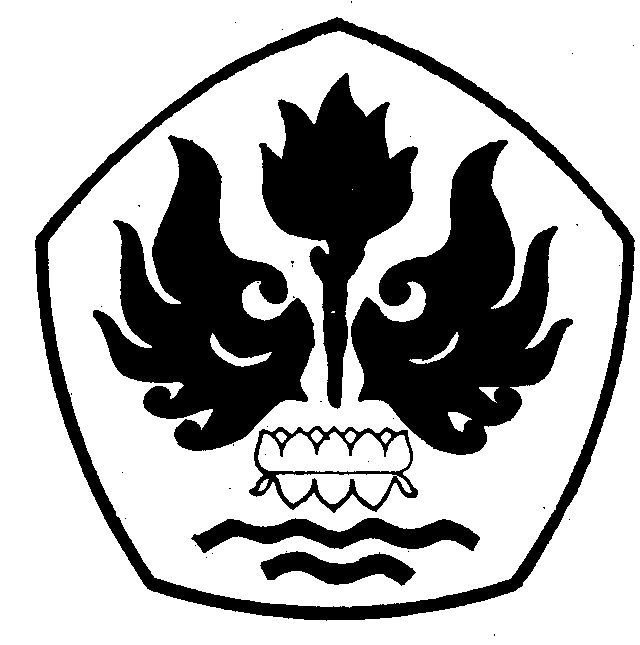 